Об освобождении от обязанностей председателя участковой комиссии и члена комиссии с правом решающего голоса участковой комиссии избирательного участка, участка референдума № 96 Сорочан Марины ВикторовныРассмотрев заявление члена комиссии с правом решающего голоса участковой комиссии избирательного участка, участка референдума №96 Сорочан Марины Викторовны, предложенной в состав комиссии собранием избирателей по месту работы, о сложении полномочий председателя комиссии и освобождения её от обязанностей члена участковой комиссии избирательного участка, участка референдума №96, в соответствии с подпунктом «а» пункта 6 статьи 29 «Об основных гарантиях избирательных прав и права на участие в референдуме граждан Российской Федерации», территориальная избирательная комиссия города Саяногорска постановляет:Освободить от обязанностей председателя участковой комиссии избирательного участка, участка референдума №96 Сорочан Марину Викторовну.Вывести Сорочан Марину Викторовну из состава участковой комиссии избирательного участка, участка референдума №96. Направить настоящее постановление в Избирательную комиссию Республики Хакасия, Сорочан Марине Викторовне и разместить на странице территориальной избирательной комиссии города Саяногорска  официального сайта муниципального образования город Саяногорск в сети Интернет.Опубликовать настоящее постановление в газете «Саянские ведомости».Контроль за выполнением настоящего постановления возложить на секретаря комиссии Токмачеву О.В.Председатель комиссии							Ю. Д. СинкинаСекретарь комиссии							О.В. Токмачева  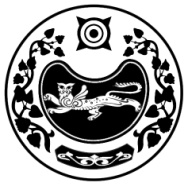 РЕСПУБЛИКА ХАКАСИЯТЕРРИТОРИАЛЬНАЯ ИЗБИРАТЕЛЬНАЯ КОМИССИЯГОРОДА САЯНОГОРСКАХакас РеспубликазыСАЯНОГОРСК ГОРОДТЫAОРЫНДАOЫТАБЫO КОМИССИЯЗЫХакас РеспубликазыСАЯНОГОРСК ГОРОДТЫAОРЫНДАOЫТАБЫO КОМИССИЯЗЫПОСТАНОВЛЕНИЕПОСТАНОВЛЕНИЕПОСТАНОВЛЕНИЕ«31» января 2020 года№186/1242-6г. Саяногорскг. Саяногорскг. Саяногорск